Dlabání řešení1Dlabání - charakteristikaoddělování a vybírání jednotlivých hrubých třísek při zhotovení podélných otvorů (dlabů, konstrukčních spojů)nástrojem je dláto a dřevěná paličkaPostupprůchozí otvor se dlabe nejdříve z jedné strany do poloviny tloušťky, pak dodlabe z opačné stranystejným způsobem se dlabou i rozpory pro čepy a ozuby.2Části dlátakovová čepelsbroušená šikmo pod úhlem 25°ukončená trnemkorunka – zabraňuje zaražení trnu do rukojetirukojeťz habrového dřeva nebo plastuna straně čepele je opatřena kovovou objímkou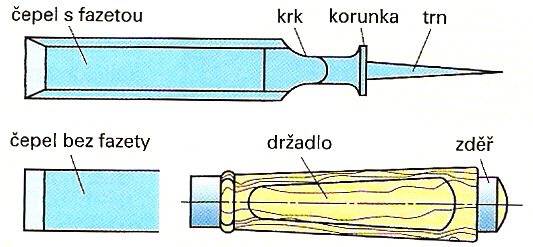 na opačné straně je kovový prstenec (zděř)3Druhy dlátPloché dlátomá pravoúhlý příčný průřezna dlabání rozporů a na rovné ozubyvyrábí se v různých velikostechHraněné dlátomá zkosené hrany (s fazetou) a lichoběžníkový příčný průřezvhodné na dlaby s ostrými úhly – rybinové drážky a ozubyvyrábí se v šířkách 3 – 50mm, nejčastěji se používá šířka 6 - 26mmČepovací dláto (děropáč)na zhotovení dlabů pro osazení čepů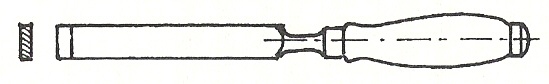 má tloušťku větší než šířkušířky jsou 4 – 26mmDuté dláto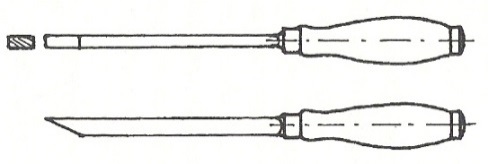 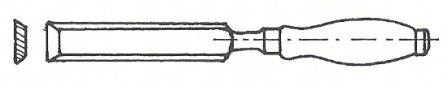 čepel je příčně prohnutá do obloukušířka čepele je 4 – 32mmk zapouštění oblých částí kování, dlabání zaoblených otvorů, v řezbářství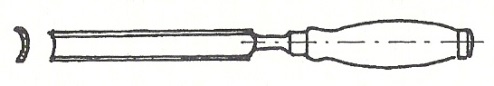 Zapouštěcí dláto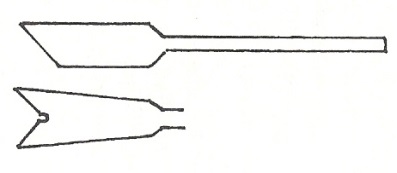 k zapouštění zadlabávacích dveřních a okenních závěsůnemá dřevěnou rukojeťmohou být jedno a dvouhroté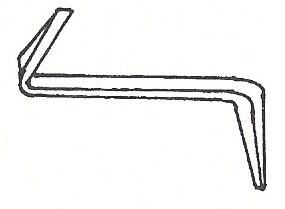 Zadlabávací dlátomá dvě úzká ramena zahnutá do pravého úhluk zadlabávání zásuvkových zámků